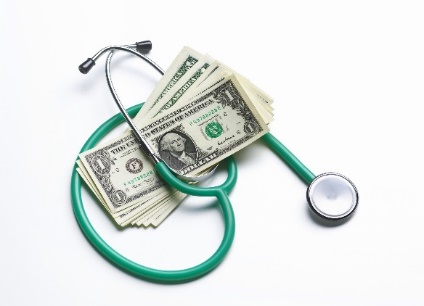 For more information or application assistance, contact:The best way to stay healthy is to live a healthy lifestyle.  Exercise, eating well, keeping a healthy weight and not smoking—all contribute to healthy living and disease prevention. Medicare Preventive Services can also help you FEEL BETTER, LIVE HEALTHIER—and SAVE YOU MONEY.For assistance with Medicare or other benefits, contact <YOUR CONTACT INFO HERE>